Western Cape Provincial ParliamentSTANDING COMMITTEE ON PREMIER AND CONSTITUTIONAL MATTERS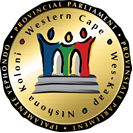 Chairperson: D Mitchell					Committee Coordinator: Waseemah Achmat		 					Tel: 021 487-1657	Fax: 021 487-1685							Email: wachmat@wcpp.gov.zaSenior Committee Coordinator: Lizette Cloete		 					Tel: 021 487-1678	Fax: 021 487-1685							Email: lhcloete@wcpp.gov.za(Ref no: 11/4/1/2/4)NOTICE OF MEETINGPlease note that a meeting of the above Standing Committee will take place as follows:Date		: Tuesday, 29 January 2019Time		: 11:00 – 13:00 Venue		: Committee Room 2, 4th floor, 7 Wale Street, Cape TownAGENDAWelcome and attendanceBriefing by  Department of the Premier on the Constitution of the Western Cape First Amendment 
Bill [B5-2018]Consideration and adoption of Draft Committee Meeting Minutes of 23 November 2018Resolutions/ActionsAbove agenda items may be rearranged by the Committee at short noticeShould you be unable to attend kindly forward apologies to the Committee Co-ordinator as well as arrange for an alternate and indicate the name of the alternate at your earliest convenience.